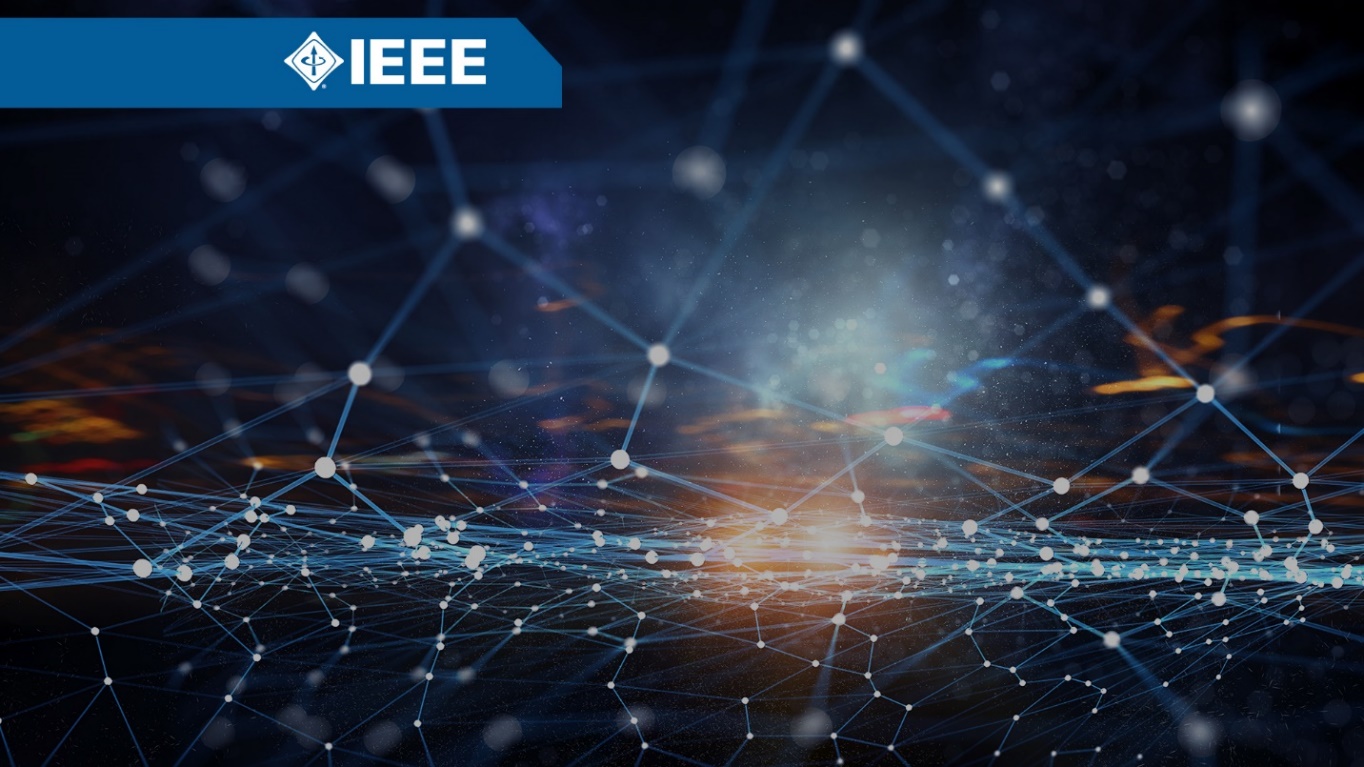 УВАЖАЕМЫЕ ПРЕПОДАВАТЕЛИ, ДОКТОРАНТЫ, СТУДЕНТЫ!Приглашаем Вас на семинар-тренинг "Возможности и перспективы развития с помощью научных ресурсов IEEE" от официального представителя издательства IEEE. Института инженеров электроники и электротехники в Казахстане. Дата и время: 16 октября 2023 г.  в 15:00 по времени Алматы.Место проведения: Научная библиотека МУИТЯзык проведения: русский Проводит: Асель Жарасова, региональный представитель IEEE в Казахстане.Институт инженеров электротехники и электроники (IEEE) — это международная некоммерческая ассоциация специалистов в области техники, мировой лидер в области разработки стандартов по радиоэлектронике, электротехнике и аппаратному обеспечению вычислительных систем и сетей. IEEE издает третью часть мировой технической литературы, и насчитывает более 423 000 членов в более чем 160 странах мира.Тренинг ориентирован на студентов, магистрантов, преподавателей, исследователей, а также для всех желающих познакомиться с научными ресурсами IEEE. На тренинге мы расскажем о процессе подготовки  и подачи  статей  для изданий  журналов IEEE, функциональных возможностях и инструментарии платформы IEEE Xplore.IEEE Xplore – международная база данных, обеспечивающая доступ к более  6  миллионам полнотекстовых  технических документов по электротехнике, информационным технологиям и электронике. Коллекции IEEE Xplore  содержат:200 научных журналов IEEE, периодических изданий и сборников трудовБолее 1,800 сборников конференций IEEEБолее 4,600 утвержденных и опубликованных стандартов IEEE